Lesson 23:  Comparing Rational ExpressionsStudent Outcomes Students compare rational expressions by writing them in different but equivalent forms.  Lesson Notes The skills developed in Lessons 22–25 are prerequisites for addressing standard A-REI.A.2, solving rational equations, which is the focus of Lessons 26 and 27.  In this lesson, students extend comparisons of rational numbers to comparing rational expressions and using numerical, graphical, and algebraic analysis.  Although students use graphing calculators to compare certain rational expressions, learning to graph rational functions is not the focus of this lesson. ClassworkOpening Exercise (10 minutes)The Opening Exercise serves two purposes:  (1) to reactivate prior knowledge of comparing fractions and (2) as a review for students who struggle with fractions.  We want students to see that the same process is used to compare fractions and to compare rational expressions. As done in the previous lesson, give students slips of notecard-sized paper on which to make visual arguments for which fraction is larger.  Each student (or pair of students) should get at least two slips of paper.  This exercise leads us to the graphical analysis employed in the last example of the lesson. 
Opening ExerciseUse the slips of paper you have been given to create visual arguments for which fraction is larger. Ask students to make visual arguments as to whether  or  is larger.  Use the following as either scaffolding for struggling students or as an example of student work.We can use the following area models to represent the fraction  and  as we did in Lesson 22. We see that these visual representations of the fractions give us strong evidence that .  Discuss with your neighbor another way to make a comparison between the two fractions and why we might not want to always rely on visual representations. Students should suggest finding decimal approximations of fractions and converting the fractions to equivalent fractions with common denominators.  Reasons for not using visual representations may include the difficulty with fractions with large denominators or with irrational parts. Once students have had a chance to discuss alternative methods, ask them to choose one of the two methods to verify that the visual representations above are accurate. Decimal approximations:  We have  and ; thus, .Common denominators:  We have  and .  Since  we know that .Discuss with your partner the pros and cons of both methods before discussing as a class. Decimal approximations are quick with a calculator but may take a while if long division is needed.  Many students prefer decimals to fractions, but they use approximations of the numbers instead of the exact values of the numbers.  Common denominators use the actual numbers but are still working with fractions.  Just as we can determine whether two rational expressions are equivalent in a similar way as we can with rational numbers, we can extend our ideas of comparing rational numbers to comparing rational expressions. Exercises 1–5 (11 minutes)As the students work on Exercises 1–5, circulate through the class to assess their understanding. 
Exercises 1–5We will start by working with positive integers.  Let  and  be positive integers.  Work through the following exercises with a partner. Fill out the following table.Do you expect  to be bigger or smaller than ?  Do you expect  to be bigger or smaller than ?  Explain why. From the table, as  increases,  decreases.  This means that if you add  to , then you will get a smaller number. That is, .Compare the rational expressions , , and  for ,, and .  Do your results support your conjecture from Exercise 2?  Revise your conjecture if necessary. For , , , and , and we know .For , we have , , and , and we know .For , we have , , and , and we know .This supports the conjecture that .From your work in Exercises 1 and 2, generalize how  compares to , where  and  are positive integers.Since  is a positive integer being added to , the denominator will increase, which will decrease the value of the rational expression overall.  That is,  for positive integers  and .Will your conjecture change or stay the same if the numerator is  instead of ?  Make a conjecture about what happens when the numerator is held constant, but the denominator increases for positive numbers. It will stay the same because this would be the same as multiplying the inequality by , and multiplication by a positive number does not change the direction of the inequality.  If the numerator is held constant and the denominator increases, you are dividing by a larger number, so you get a smaller number overall. Example 1 (11 minutes)Suppose we want to compare the values of the rational expressions  and  for positive values of .  What are some ways to do this?Ask students to suggest some methods of comparison.  If needed, guide them to the ideas of using a numerical comparison through a table of values and a graphical comparison of the related rational functions  and  for .  Let’s start our comparison of  and  by looking at a table of values.  Have students complete the table below using their calculators and rounding to four decimal places.
Example 1DiscussionFrom the table of values, it appears that  for positive values of .  However, we have only checked  values of , so we cannot yet say that this is the case for every positive value of .  How else can we compare the values of these two expressions?  Students should suggest graphing the functions  and .Have students graph the two functions  and  on their calculators, and ask them to share their observations.  Does the graph verify the conclusions we drew from the table above?  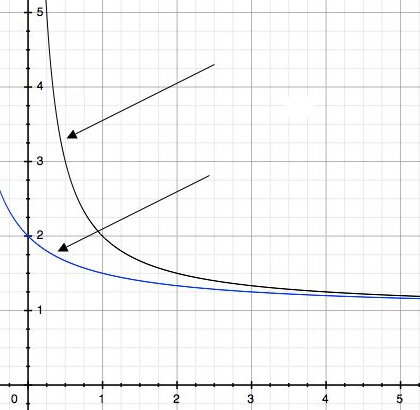 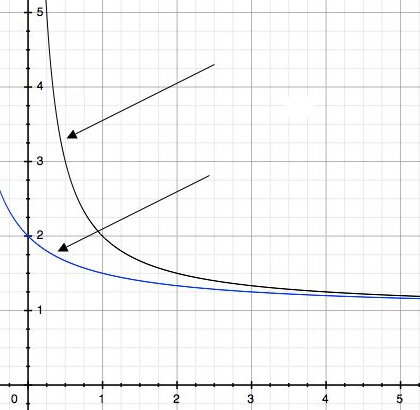 It seems from both the table of data and from the graph that  for positive values of , but we have not shown it conclusively.  How can we use algebra to determine if this inequality is always true?We want to compare  and .Ask students what they need to do before comparing fractions such as  and .  Wait for someone to suggest that they need to find a common denominator.Let’s take a step back and see how we would compare the two fractions  and .  First, we find the common denominator.Wait for a student to volunteer that the common denominator is .Next, we rewrite each fraction as an equivalent fraction with denominator :Since , and  is a positive number, we know that ; thus, we know that .The process for comparing rational expressions is the same as the process for comparing fractions.  As is always the case with inequalities, we need to be careful about changing the inequality if we multiply or divide by a negative number.What is the common denominator of the two expressions  and ?First, multiply the numerator and denominator of the first expression by :Next, multiply the numerator and denominator of the second expression by :Clearly, we have ,and since  is always positive, we know that the denominator  is always positive.  Thus, we see that so we have established that  for all positive values of .For rational expressions, numerical and visual comparisons can provide evidence that one expression is larger than another for specified values of the variable.  However, finding common denominators and doing the algebra to show that one is larger than the other is the conclusive way to show that the values of one rational expression are consistently larger than the values of another. Closing (6 minutes)Ask students to do a side-by-side comparison of the different methods for comparing rational numbers to the extended method used for comparing rational expressions. How do you compare two rational expressions of the form ?Before comparing the expressions, find equivalent rational expressions with the same denominator.  Then we can compare the numerators for values of the variable that do not cause the positive/negative signs to switch.  Numerical and graphical analysis may be used to help understand the relative sizes of the expressions. Exit Ticket (7 minutes)Name                 							         		Date              		         Lesson 23:  Comparing Rational ExpressionsExit TicketUse the specified methods to compare the following rational expressions:   and  for .Fill out the table of values.Graph  and  for positive values of .Find the common denominator and compare numerators for positive values of . Exit Ticket Sample SolutionsUse the following methods to compare the following rational expressions:   and .Fill out the table of values.Graph  and  for positive values of .Find the common denominator and compare numerators for positive values of . The common denominator of  and  is . For any value of ,  is positive.  Sincewe then have, Problem Set Sample SolutionsFor parts (a)–(d), rewrite each rational expression as an equivalent rational expression so that each expression has a common denominator.  If  is a positive number, for which values of  is ?Before we can compare two rational expressions, we need to express them as equivalent expressions with a common denominator.  Since , we have .  Then  exactly when , which happens when .  The only positive real number values of  that satisfy  are .Can we determine if   for all values ?  Provide evidence to support your answer. Before we can compare two rational expressions, we need to express them as equivalent expressions with a common denominator.  Since , neither denominator is ever zero.  Then  and   Since  for all values of , we know that Then we can conclude that  for all values .For positive , determine when the following rational expressions have negative denominators:  is never less than .  when , which is equivalent to . For any real number, is never negative.  One way to see this is that , which is the sum of two positive numbers. For positive ,  and  are always positive.  The number  is negative when , so the denominator is negative when . Consider the rational expressions   and .  Evaluate each expression for .If , then  and  .  Evaluate each expression for .If , then  and  .Can you conclude that   for all positive values of ?  Explain how you know. No, because   when , it is not true that  for every positive value of .EXTENSION:  Raphael claims that the calculation below shows that  for all values of , where  and .  Where is the error in the calculation?Starting with the rational expressions  and, we need to first find equivalent rational expressions with a common denominator.  The common denominator we will use is .  We then haveSince  for , we can divide each expression by . We then have , and we can conclude that   for all positive values of .The error in logic in this calculation is that the denominator  is not always a positive number for all positive values of .  In fact, if  then .  Thus, even though  when , the inequality  is not valid for every positive value of .Consider the populations of two cities within the same state where the large city’s population is  and the small city’s population is .  For each of the following pairs, state which of the expressions has a larger value.  Explain your reasoning in the context of the populations.   and The value of  is larger than .  The expression  represents the total population of the two cities and  represents the population of the larger city.  Since these quantities are populations of cities, we can assume they are greater than zero.  and The value of  is larger.  As stated in part (a),  represents the total population of the two cities. Hence,  and  represent each city’s respective fraction of the total population.  Since , .  and The value of  is larger than the value of .  The population of the smaller of the two cities is represented by , so  represents a population twice the size of the smaller city, but .  and The value of  is larger.  These expressions represent the ratio between the populations of the cities.  For instance, the larger city is  times larger than the smaller city.  Since , , we can say that there are  people in the larger city for every one person in the smaller city.  and The value of  is larger.  Since  is the population of the larger city, the first city represents more than half of the total.  and The value of  is larger.  The expression  represents the difference in population between the two cities.  The expression  can represent the ratio of how much larger the total is compared to the population of the larger city, but we know that  represents more than half of the total; therefore,  cannot be larger than .  Without the context, we could not say that  is larger than , but in the context of the problem, since  is the population of a large city and  is the population of a small city, .  Thus, .  and The value of  is larger.  The sum divided by the number of cities represents the average population of the two cities and will be significantly higher than the ratio represented by .  Alternatively,  is much larger than , so . and The value of  is larger.  The expression  represents the proportion of the population of the second city a single citizen represents.  Similarly for , since the second city has a smaller population, each individual represents a larger proportion of the whole than in the first city.20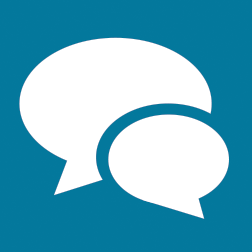 Rational NumbersVisually:  Use area models or number lines to represent fractions and compare their relative sizes.  Difficult with large numbers. Numerically:  Perform the division to find a decimal approximation to compare the sizes. Algebraically:  Find equivalent fractions with common denominators and compare their numerators.Rational ExpressionsVisually:  Use a graphing utility to graph functions representing each expression and compare their relative heights.  Easy with technology but inconclusive.Numerically:  Compare several values of the functions to see their relative sizes.  Straightforward but tells us even less than graphing.Algebraically:  Find equivalent fractions with common denominators and compare their numerators.  Best way but special care needs to be taken with values that may be negative.